WZegswijzeneen steentje bijdragen aan	ergens aan meehelpenL5 - Thema 1 – les 15 – kopieerblad 1145Naam:  		Datum:  		Nr.  	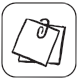 De woorden uit thema 2Wde	affiche	poster met een reclameboodschapde	apparatuur 	apparaten die bij elkaar horen, groep machines of toestellenbeoordelen 	je mening gevende	dialoog 	gesprek tussen twee mensenessentieel	zo belangrijk dat het onmisbaar is het	fragment 	klein gedeelte, stukjede	hygiëne	alles wat te maken heeft met gezond en schoon leven de	infografiek 	voorstelling van informatie met veel beelden en lijnende	inleiding 	 begin van een tekst of een praatje waarin je schrijft of zegt wat er nog gaat komenmompelen	onduidelijk pratende	privacy	 dingen die je voor jezelf wilt houden en die je liever niet wilt vertellende	slogan	korte, goed klinkende zin die in reclame gebruikt wordthet	verband	  stukje stof dat je op een wond doet of dat je bijvoorbeeld om een zere enkel heen wikkeltwekken	wakker makende	zuivel	melk, of een product dat van melk is gemaakt (bv. kaas, yoghurt)Zegswijzeniemand iets wijsmaken	iemand iets laten geloven wat niet waar is284L5 - Thema 2 - les 15 - kopieerblad 1Whet  asiel	vluchtelingen die asiel aanvragen in een land, vragen of zein dat land mogen blijvencamoufleren	ervoor zorgen dat iets of iemand niet opvalt in de omgevingenthousiast	met groot plezier, opgewonden, zeer blijde	geïnterviewde	persoon die in een interview de vragen beantwoordt het  gevolg 	resultaat, uitkomstde	humanitaire hulp 	hulp aan slachtoffers van natuurrampen of mensen in oorlogsgebiedende	interviewer 	persoon die in een interview de vragen steltde	migratie 	verhuizing van volkeren of bevolkingsgroepen van de ene naar de andere plekde	oorzaak	aanleiding, redenhet  opvangcentrum 	gebouw waar mensen in nood mogen verblijven en hulp krijgende	regering	 de mensen die een land besturende	stelling 	mening die jij juist vindt en die je verdedigthet  tegenargument	iets waarmee je bewijst waarom je het niet eens bent met een stellingZegswijzeniemand onder de duim houden 	iemand in je macht hebben(je mening) staven	(je mening) met argumenten uitleggen, proberen te bewijzenL5 - Thema 3 - les 15 - kopieerblad 1433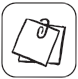 Wbeledigen	uitschelden, vernederencommuniceren	contact hebben met elkaar, informatie uitwisselen het  geheimschrift	codehet  compliment 	uitspraak waarmee je zegt dat je iets goed vindt van de ander, pluimde	hachelijke situatie 	gevaarlijke situatieheelhuids	zonder verwondingen, ongedeerdde	impuls 	bevlieging, iets wat je doet zonder erbij na te denken de	recensie	verslag met je eigen mening over een boek, film,  spel  ...scannend lezen	een tekst niet helemaal lezen maar vlug naar de belangrijkste informatie zoekenhet  verzinsel	iets wat je bedenkt en niet waar isZegswijzenhet voor het zeggen hebben	de baas zijnin het nauw drijven 	in moeilijkheden brengenL5 - Thema 4 - les 15 - kopieerblad 1	133Wbekvechten	ruzie makende	bereidingswijze 	manier waarop je een gerecht klaarmaakt de	(bloed)spetter	druppel, spat (bloed)hoffelijk 	beleefd en met respecthet  ingrediënt 	iets wat je nodig hebt om een gerecht klaar te makenmokken	door je houding laten zien dat je ergens boos over bent, zonder het te zeggende	nonsens	onzinde	plattegrond 	tekening van een stuk landde	receptie	feestelijke ontvangst, meestal met een drankje en hapjesrespectvol	beleefdstrijdvaardig 	klaar om te strijden, stoerde	variant 	iets dat een beetje anders is dan het origineel, een afwijkende soortZegswijzenin de soep lopen 	mislukkeniemand buiten westen slaan	iemand bewusteloos slaaniemand het leven zuur maken	het iemand met opzet heel moeilijk maken306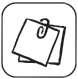 L5 - Thema 5 - les 15 - kopieerblad 1Waanhalen	weergeven wat iemand gezegd heeft, normaal tussenaanhalingstekensde	checklist	afvinklijst, lijst met puntjes om na te kijken of je een taak correct hebt uitgevoerdde	drang 	sterk verlangen om iets te doen, gevoel waar je bijna niet aan kunt weerstaandrastisch	krachtig, extreem, met grote gevolgenfascinerend	heel erg boeiend, interessantde	feedback	commentaar die iemand geeft op wat je hebt gezegd of gedaan: dat kan positief of negatief zijn en is bedoeld  om je te helpenformuleren 	iets uitdrukken in woordende	inleiding 	korte beschrijving van waar een artikel over zal gaan de	krantenkop 	titel van een artikelde	lay-out 	manier waarop tekst en beelden op een pagina geplaatst wordenneutraal 	zonder dat je je eigen mening geefthet  slot 	korte samenvatting op het einde van een artikeltoelichten 	extra uitleg geven, verklarende	zwaartekracht	aantrekkingskracht die de aarde op dingen heeft. Door de zwaartekracht valt alles wat je loslaat omlaag.L5 - Thema 6 - les 15 - kopieerblad 1447Wbaseren op 	uitgaan van, verder bouwen  op iets wat je al kent of weetbestrijden 	strijd voeren tegen, vechten tegenbriljant	schitterend, buitengewoon slimdaverend	met een donderend, dreunend geluid; geweldigde	haiku 	dichtvorm  volgens een vast schema (vijf – zeven – vijf lettergrepen)hygiënisch	schoon, proper, verzorgdhet	elfje	dichtvorm  volgens een vast schema (één – twee – drie – vier woorden – één woord)de	identiteit 	omschrijving van jou als persoon, geeft aan waarin je verschilt van andere mensenijzingwekkend	 angstaanjagend, schrikwekkendde	mimiek 	bewegingen van je gezicht die gevoelens laten zienpeperduur 	heel duur, zo duur als peper (Tijdens de ontdekkingsreizen werd peper uit verre landen gehaald en heel duur verkocht in onze streken.)de	pointe 	onverwacht en grappig einde van een mop of sketchde	sketch	theaterstukje met minstens twee acteurs die een grappige situatie spelende	slapstick	theatervorm waarin de acteur (bijna) niet spreekt en in allerlei humoristische situaties verzeild raaktZegswijzenvan de hak op de tak springen	verward praten en steeds op een ander onderwerp overgaaner pap van lusten	er dol op zijnop grote schaal	in grote aantallenL5 - Thema 7 - les 15 - kopieerblad 1187WZegswijzenaan diggelen 	kapothet besterven	het niet uithouden,  eraan onderdoor  gaan mijn hart bonst in mijn keel	mijn hart klopt heel hard door de spanning met mondjesmaat	beetje bij beetjeL5 - Thema 8 - les 15 - kopieerblad 1331Wblits 	hip, modernbondig 	kort en duidelijkde	capsule	omhulsel, toestel dat bescherming biedt de	etenswaren	voedselonwennig 	ongemakkelijk omdat je niet goed weet hoe je je moet gedragenordenen	rangschikken, in volgorde zettenPS	komt uit het Latijn en is een afkorting  voor postscriptum. Je zet het op het einde van een brief of e-mail als je nog iets wilt toevoegen dat niet in de brief zelf past.regeren	een land besturenvereist	verplicht, onmisbaar, noodzakelijkZegswijzenangst inboezemen	bang makennaar hartenlust	 zo vaak als je maar wilt500	L5 - Thema 9 - les 15 - kopieerblad 1